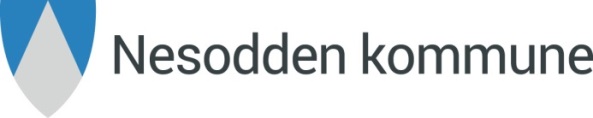 PLANSAK 							BESTILLING AV FORHÅNDSKONFERANSESkjema leveres inn som et minimum av informasjon før forhåndskonferansen. Vi anbefaler at du har med fagkyndig til møtet.Skjemaet sendes til: 	Nesodden kommunePlan, bygg og geodataPb 1231451 NesoddtangenEller på e-post: post@nesodden.kommune.noUndertegnede tiltakshaver ønsker å holde forhåndskonferanse for å få avklart forhold som eromfattet av plan- og bygningsloven med tilhørende forskrifter og bestemmelser:Dato:						Underskrift:Forslagsstiller / TiltakshaverForslagsstiller / TiltakshaverFirmaOrganisasjonsnummerAdressePostnummerPoststedTelefonnummerE-postKontaktperson for prosjektet hos forslagsstillerFakturaadresseFagkyndigFagkyndigFirmaOrganisasjonsnummerAdressePostnummerPoststedTelefonnummerE-postKontaktperson for prosjektet hos fagkyndigEiendomsopplysningerEiendomsopplysningerGnr./Bnr.:Adresse:Hjemmelshaver(e):Bakgrunn for og hensikt med prosjektet (kort beskrivelse)Spesielle forhold / problemstillinger som ønskes drøftet:Følgende materialer vedleggesFølgende materialer vedleggesSituasjonskart med tiltaket inntegnetTegningerUttalelser / tidligere vedtakRedegjørelse(r)Annet: